         STAGES D’ÉTÉ 2019 AU VAUTOUR TENNIS CLUB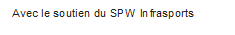 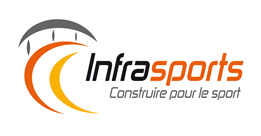 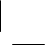 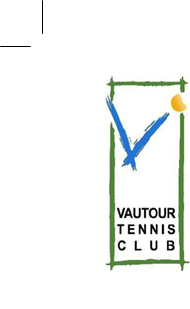 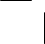 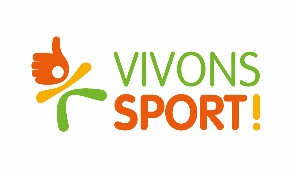 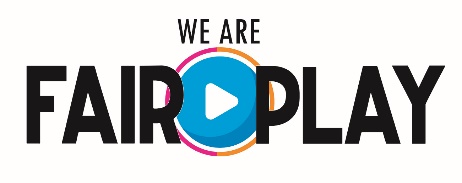 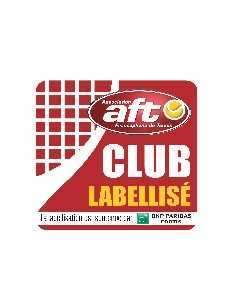        

         NOUVEAU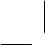               STAGES  TENNIS - MULTISPORTS – ACCROBRANCHEL’école de tennis du vautour vous donne la possibilité pour les enfants qui restent la journée complète d’aller une après-midi par semaine à l’accrobranche de Tournai à la place du multisport au club.Quand ? Les semaines de journées complètes
            Coût ?                        Mini tennis : 130 euro                         Tennis adulte : 140 euro   		N’hésitez pas si vous souhaitez plus d’infosNick Beirnaert 
          0470/890 157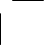 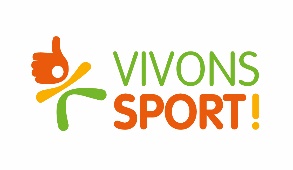 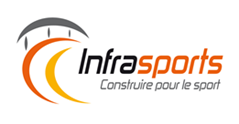 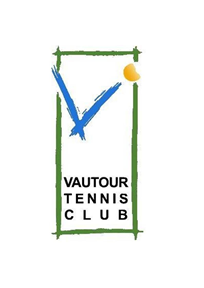                                                                Bulletin d’inscription 	                     Nom :  ………………………………… 	             Prénom :  ……………………………….  	         Adresse :  …………………………….. 	        Localité :  ……………………………….       
                      Code Postal :  …………………		        Numéro Affiliation :  …………………… 	                     N° Tel : ………………..                        	            N° Gsm :  …………………….  

                        Adresse  e-mail : ………....………...@............…….......... 	                    
                     Date de naissance :          /         /        
  
                        Moniteur précèdent : ……………………………………………………………………

                        Votre enfant a-t-il déjà participé à d’autre stages (+date) ? ………………                                             Veuillez cocher les cases qui correspondent à votre choix

    Je participe au stage de :  Baby-tennis                                                Semaine :   1 2 8 9 

 Mini-tennis

                        Journée complète                   Semaine :   1 2 3 8 9      
                              
                        Accrobranche                          Oui       Non  

                        Demi-journée                          Semaine :   12 3 4 5 6 8 9 

matinée
 Tennis adulte

                       Journée complète                    Semaine :   1 2 3 8 9     
                       
                       Accrobranche                           Oui       Non 

                       Demi-journée                           Semaine :   12 3 4 5 6 8 9  

matinée

